F.I.G.C. - Settore Giovanile e Scolastico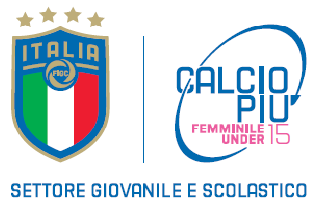 Fase Nazionale Torneo “Calcio+15” Selezioni Territoriale U.15 FemminileLocalità CPO CONI (Tirrenia)Selezione Territoriale: ADRIATICAIl Coordinatore Federale Regionale Floriano Marziali del Settore Giovanile e Scolastico con riferimento all’attività di Sviluppo dell’Attività Under 15 comunica l’elenco delle ragazze convocate dal giorno 29 OTTOBRE 2021 al 1 NOVEMBRE 2021PROGRAMMAVENERDI’ 29 OTTOBRE 2021-ore 8.30 partenza da Ancona presso la Sede della FIGC, via S.Schiavoni (di fronte al Globo)-ore 9.45 sosta per far salire alcune ragazze all’uscita del casello di Rimini Sud (parcheggio TRONY)-ore 10:15 sosta per far salire alcune ragazze all’uscita di Cesena Sud (parcheggio Rotonda della Solidarietà)-sosta pranzo verso le ore 11.30 pranzo al sacco:		100 gr di pane 		70 gr di prosciutto crudo o 70 gr di petto di pollo		30 gr di grana padano		una porzione di crostata alla marmellata		esclusivamente acqua naturale Si ringraziano sinceramente le famiglie per la collaborazione.-ore 13:40 arrivo al CPO CONI di Tirrenia (Pisa) – La selezione alloggerà presso il Grand Hotel Continental Tirrenia. PROGRAMMA APPROSSIMATIVO PARTITEVenerdì 29 Ottobre -Dalle ore 15,00 circa Svolgimento di 3 Gare (1 partita mista con squadre che riposano, condotta da Selezionatori di altri territori, a seguire 2 partite del Torneo)Sabato 30 Ottobre-ore 11,00 – Gara mista delle squadre che riposano, condotta da Selezionatori di altri territori-Dalle ore 15,00 – 2 gare del TorneoDomenica 31 Ottobre-ore 11,00 – Gara mista delle squadre che riposano, condotta da Selezionatori di altri territori-Dalle ore 15,00 – 2 gare del TorneoLunedì 1 NovembreDalle ore 9,00 – 3 Gare FinaliPranzo e partenza verso le ore 15.00 rientro ad Ancona per le 20.00.- Le calciatrici convocate dovranno presentarsi puntuali e munite del kit personale di giuoco (tuta della società di appartenenza, k-way, maglia rosa Nazionale consegnata alle Fasi di qualificazione e parastinchi), oltre alla seguente documentazione:- Documento Identità personale,- Autocertificazione su modello FIGC datata e firmata da almeno un genitore;- TESSERINO FIGC - Green Pass del tampone eseguito il 28-10-2021 scaricabile tramite la mail ricevuta da Laboratori Italiani Riuniti- Green Pass/Certificato Verde Covid vaccinale (se eseguito)Per qualsiasi comunicazione contattare il Team Manager:  Sig. na Mosca EmilyTel. 333 8806567 e-mail: base.marchesgs@figc.it – marche.sgs@figc.itIn caso di indisponibilità motivata delle calciatrici convocate, le Società devono darne immediata comunicazione, inviando eventualmente certificazione medica per l’assenza.STAFFSelezionatore Under 15 F: Mandolini PaoloCollaboratore tecnico:       Marinelli MatteoCollaboratore tecnico:       Erika LisiSi ringraziano le Società per la collaborazione offerta e si porgono cordiali saluti.CATEGORIA: UNDER 15 FEMMINILENR.COGNOMENOMEDATA DI NASCITASOCIETA’SOCIETA’1BERNABEIALESSIA03/02/2006CESENA CALCIO FEMMINILECESENA CALCIO FEMMINILE2BISERNIANNA27/06/2006CESENA CALCIO FEMMINILECESENA CALCIO FEMMINILE3GROSSIBIANCA05/09/2006CESENA CALCIO FEMMINILECESENA CALCIO FEMMINILE4MAGALOTTICATERINA22/02/2006CESENA CALCIO FEMMINILECESENA CALCIO FEMMINILE5TAROZZIFRANCESCA29/11/2007CESENA CALCIO FEMMINILECESENA CALCIO FEMMINILE6DUMITRUGIULIA18/10/2007CESENA CALCIO FEMMINILECESENA CALCIO FEMMINILE7SPOTTIGIORGIA07/04/2007CESENA CALCIO FEMMINILECESENA CALCIO FEMMINILE8VALBONESIAMBRA25/02/200725/02/2007CESENA CALCIO FEMMINILE9SCOTTIASIA15/04/200615/04/2006SAN MARINO ACCADEMY10LOMBARDIVANESSA14/01/200614/01/2006SAN MARINO ACCADEMY11CINGOLANIAURORA07/11/200607/11/2006JESINA CALCIO FEMMINILE12CATENAGIADA29/12/200629/12/2006JESINA CALCIO FEMMINILE13POLENTASOFIA28/06/200628/06/2006JESINA CALCIO FEMMINILE14TOMASSONIEMMA13/10/200713/10/2007JESINA CALCIO FEMMINILE15TANIANASTASIA21/11/200721/11/2007CESENA CALCIO FEMMINILE16MAZZOTTISARA04/12/200704/12/2007CESENA CALCIO FEMMINILE17MARIAURORA15/11/200715/11/2007URBANIA CALCIO18BELLOLIASIA11/05/200611/05/2006CESENA CALCIO FEMMINILE